Southend FoodbankThis week the foodbank particularly require: Tinned potatoes and packet mash potato, Long life or tinned sponge puddings, Tinned custard, Tinned vegetables.Donations to WesleyFor weekly envelopes contact Heather Swain, hmswainma@aol.com. For bank standing orders contact Tina Gowers, TinaGowers@sky.com. Thank you so much for all you are able to giveSharing the LoadLast week at our Covenant Service Julia emphasised the importance of family and friends to us all and caring and sharing for each other.  As you all know organising worship and activities for our Family here at Wesley involves volunteers taking on responsibilities.  If you feel able to volunteer to help on a Sunday morning to prepare for worship (Sunday Stewarding); at the monthly communion service (Communion Stewarding); serving on Church Council; reading the lesson; helping with the young people in the Zone or join the welcoming rota on a Sunday morning please speak to any members of the Leadership Team.  We are always in need of people to share the load as many hands make light work.  Do give this serious thought and we look forward to hearing from you.  Sue HockettPrivate PrayersAt the end of the service if anyone would like private prayer please sit over by the organ by the chairs provided. Thank youWesley Methodist Church Elm Road, Leigh-on-Sea, , 
Website: www.wesleymethodist.org.ukFacebook: 
Twitter: @leighwesleyMC
Minister: Rev. Julia Monaghan. Phone: 01702 483827
Children and Youth Worker: Jonathan Logan. Phone: 07852 905742Older People’s Worker: Julie Peek. Phone:  01702 479804 LettingsCoordinator:AlanSeverne, lettings@wesleymethodist.org.k 01702711851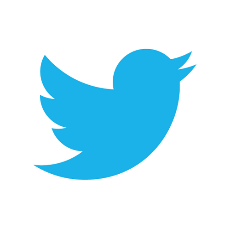 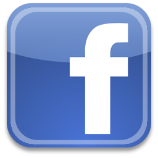 Notices: Trudi Pipe at notices@wesleymethodist.org.uk                               , Leigh-on-Sea, 
Minister: Rev. Julia Monaghan
Notices for the week commencing Sunday 24th December 2017We extend a very warm welcome to all who are worshipping with us today. Coffee and tea are served in the concourse after Sunday morning services – please do stay if you can.Please use this notice sheet as a reminder as you pray for the life and work of this church.A prayer before we worship:
God, my creator and my unseen Guide,
you have led me to this holy place.
Let a spark of its beauty and your love
settle in my heart and live with me when I leave.Change of Date for January Movie @ WesleyPlease be guided that Jan Movie "Miss Potter" is now being shown10.30am Friday 17th January in the canteen room and not as advised in Jan Clarion.  Apologies for any confusion caused.Julie Peek - Mission Enabler for Older peopleTrip to See Cinderella:Wednesday 24th January 2018 Pick up @ 11.15am from Highlands Methodist Church  Coach Fare £10 to be collected by Sunday 14th January. Please give your money to  Mike Spaull @ Belfairs Frank Edmonds @ David Cox @ Wesley Southend Cap Debt Advice Centre (SCDAC)is holding an open meeting at Wesley on Wed 17th Jan 3.00 to 4.30. Come and find out how SCDAC helps the less fortunate in Southend. Wesley is a partner church and our showcase, where we hear what SCDAC has been doing over the past year and what its plans are for the future. The CAP part of our name stands for Christians Against Poverty. If you are able to help with refreshments before the meeting, please let Geoff Fulford know.Eating For Ruby Lee – Age 5  Thursday 25TH JANUARY, 20182 COURSE MEAL AT  LEIGH BISTRO The Broadway, Leigh. 7.30 pm for 8 pm.  £17.50 per person of which £5 goes to Ruby-Leewho has Global Developmental Delay.  Ruby needs ongoing physiotherapy to help with her ongoing progress to walk.Tickets from Steve Hockett 07952058251If you are unable to come along and would like to make a donation or give a raffle prize please let me know.  SteveRb81Churches TogetherA future date for your diary. Churches Together in Leigh will be holding the annual church service for Christian Unity on Sunday 28th January 2018. The service will be at 6.30pm at Leigh Road Baptist but the event begins at 5pm with a prayer walk entitled "In their shoes," exploring the issues of migration. Wesley is to be a prayer station on he way and Rev Julia invites anyone who would like to develop the station with her, to contact her on revjuliamonaghan@gmail.com Wesley Church Anniversary 1898- 20187.30pm Saturday 10th March at Wesley  The Show Choir - sing all your favouritesTicket price: Adults including tea or coffee in the intermission £10.00Proceeds for church funds and it’s continuing work in the community. Come and Enjoy!Time for Healing – the next Time for Healing Prayer Group will be on January 20th between 11.30am - 12.30pm. Meetings are typically attended by six to ten people with the majority often being from outside our usual church membership. The format usually includes prayers of thanksgiving and intercession, together with a short meditation on the theme of healing and occasional testimony. This is followed by the opportunity for private prayer with one or more of the group leaders. It is open to anyone, so please come and join us if you can, and give, receive, or just take much needed time out. Future meetings in 2018 are planned for the following Saturdays:· February 24th  March 24th  April 21st  · We hope to see you there.Sun 14th   39th in ordinary time9am11amCommunionMorning ServicePreacher: Mrs M GutteridgePorch:  Heather SwainHymns:STF 728, STF 477, STF 418, STF 404 STF 465: 1 Samuel 3:1-10 John 1:43-51Flowers:  Given by Annette Jarvis in loving memoryof her sister Vera and brother in law Bob.  Arranged by Sue HockettMonday 15th10am10amCoffee MorningWesley Art GroupTue 16th10am12.30pmCoffee MorningAge Concern Community Club:  Speaker David Norman former mayor of SouthendWed 17th10am10.00am 3pm -4.30Coffee MorningParent and ToddlerSCDAC MeetingThu 18th10am6pmCoffee MorningFusion kids/ Fusion YouthFri  19th10am10.30am2pmCoffee MorningMonthly Movie – Miss PotterTable Tennis 60+Sat  20th10am11.30Coffee MorningTime for HealingSun 21st40th in ordinary time11 amMorning WorshipPreacher:  Mrs MayoPorch:  Richard King